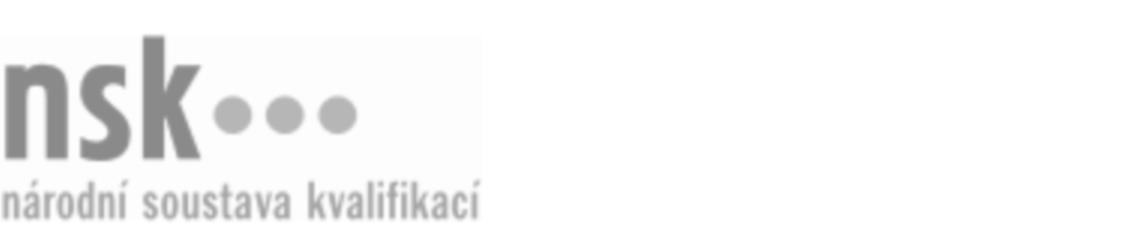 Kvalifikační standardKvalifikační standardKvalifikační standardKvalifikační standardKvalifikační standardKvalifikační standardKvalifikační standardKvalifikační standardPříprava minutek (kód: 65-004-H) Příprava minutek (kód: 65-004-H) Příprava minutek (kód: 65-004-H) Příprava minutek (kód: 65-004-H) Příprava minutek (kód: 65-004-H) Příprava minutek (kód: 65-004-H) Příprava minutek (kód: 65-004-H) Autorizující orgán:Ministerstvo pro místní rozvojMinisterstvo pro místní rozvojMinisterstvo pro místní rozvojMinisterstvo pro místní rozvojMinisterstvo pro místní rozvojMinisterstvo pro místní rozvojMinisterstvo pro místní rozvojMinisterstvo pro místní rozvojMinisterstvo pro místní rozvojMinisterstvo pro místní rozvojMinisterstvo pro místní rozvojMinisterstvo pro místní rozvojSkupina oborů:Gastronomie, hotelnictví a turismus (kód: 65)Gastronomie, hotelnictví a turismus (kód: 65)Gastronomie, hotelnictví a turismus (kód: 65)Gastronomie, hotelnictví a turismus (kód: 65)Gastronomie, hotelnictví a turismus (kód: 65)Gastronomie, hotelnictví a turismus (kód: 65)Týká se povolání:KuchařKuchařKuchařKuchařKuchařKuchařKuchařKuchařKuchařKuchařKuchařKuchařKvalifikační úroveň NSK - EQF:333333Odborná způsobilostOdborná způsobilostOdborná způsobilostOdborná způsobilostOdborná způsobilostOdborná způsobilostOdborná způsobilostNázevNázevNázevNázevNázevÚroveňÚroveňVolba postupu práce, potřebných surovin a zařízení pro přípravu pokrmůVolba postupu práce, potřebných surovin a zařízení pro přípravu pokrmůVolba postupu práce, potřebných surovin a zařízení pro přípravu pokrmůVolba postupu práce, potřebných surovin a zařízení pro přípravu pokrmůVolba postupu práce, potřebných surovin a zařízení pro přípravu pokrmů33Přejímka potravinářských surovinPřejímka potravinářských surovinPřejímka potravinářských surovinPřejímka potravinářských surovinPřejímka potravinářských surovin33Výpočty množství jednotlivých surovin pro připravované pokrmyVýpočty množství jednotlivých surovin pro připravované pokrmyVýpočty množství jednotlivých surovin pro připravované pokrmyVýpočty množství jednotlivých surovin pro připravované pokrmyVýpočty množství jednotlivých surovin pro připravované pokrmy33Sestavení jídelního lístku a sledu pokrmůSestavení jídelního lístku a sledu pokrmůSestavení jídelního lístku a sledu pokrmůSestavení jídelního lístku a sledu pokrmůSestavení jídelního lístku a sledu pokrmů33Příprava surovin pro výrobu jídelPříprava surovin pro výrobu jídelPříprava surovin pro výrobu jídelPříprava surovin pro výrobu jídelPříprava surovin pro výrobu jídel22Úprava jatečního masa, drůbeže, ryb a zvěřiny pro kuchyňské zpracováváníÚprava jatečního masa, drůbeže, ryb a zvěřiny pro kuchyňské zpracováváníÚprava jatečního masa, drůbeže, ryb a zvěřiny pro kuchyňské zpracováváníÚprava jatečního masa, drůbeže, ryb a zvěřiny pro kuchyňské zpracováváníÚprava jatečního masa, drůbeže, ryb a zvěřiny pro kuchyňské zpracovávání33Příprava minutkových pokrmů a specialitPříprava minutkových pokrmů a specialitPříprava minutkových pokrmů a specialitPříprava minutkových pokrmů a specialitPříprava minutkových pokrmů a specialit33Zpracování a úprava polotovarůZpracování a úprava polotovarůZpracování a úprava polotovarůZpracování a úprava polotovarůZpracování a úprava polotovarů33Nakládání s inventářemNakládání s inventářemNakládání s inventářemNakládání s inventářemNakládání s inventářem22Skladování potravinářských surovinSkladování potravinářských surovinSkladování potravinářských surovinSkladování potravinářských surovinSkladování potravinářských surovin33Obsluha technologických zařízení v provozuObsluha technologických zařízení v provozuObsluha technologických zařízení v provozuObsluha technologických zařízení v provozuObsluha technologických zařízení v provozu33Organizování práce v provozu a při gastronomických akcíchOrganizování práce v provozu a při gastronomických akcíchOrganizování práce v provozu a při gastronomických akcíchOrganizování práce v provozu a při gastronomických akcíchOrganizování práce v provozu a při gastronomických akcích33Provádění hygienicko-sanitační činnosti v potravinářských provozech, dodržování bezpečnostních předpisů a zásad bezpečnosti potravinProvádění hygienicko-sanitační činnosti v potravinářských provozech, dodržování bezpečnostních předpisů a zásad bezpečnosti potravinProvádění hygienicko-sanitační činnosti v potravinářských provozech, dodržování bezpečnostních předpisů a zásad bezpečnosti potravinProvádění hygienicko-sanitační činnosti v potravinářských provozech, dodržování bezpečnostních předpisů a zásad bezpečnosti potravinProvádění hygienicko-sanitační činnosti v potravinářských provozech, dodržování bezpečnostních předpisů a zásad bezpečnosti potravin33Příprava minutek,  28.03.2024 10:24:53Příprava minutek,  28.03.2024 10:24:53Příprava minutek,  28.03.2024 10:24:53Příprava minutek,  28.03.2024 10:24:53Strana 1 z 2Strana 1 z 2Kvalifikační standardKvalifikační standardKvalifikační standardKvalifikační standardKvalifikační standardKvalifikační standardKvalifikační standardKvalifikační standardPlatnost standarduPlatnost standarduPlatnost standarduPlatnost standarduPlatnost standarduPlatnost standarduPlatnost standarduStandard je platný od: 07.08.2007Standard je platný od: 07.08.2007Standard je platný od: 07.08.2007Standard je platný od: 07.08.2007Standard je platný od: 07.08.2007Standard je platný od: 07.08.2007Standard je platný od: 07.08.2007Příprava minutek,  28.03.2024 10:24:53Příprava minutek,  28.03.2024 10:24:53Příprava minutek,  28.03.2024 10:24:53Příprava minutek,  28.03.2024 10:24:53Strana 2 z 2Strana 2 z 2